Title:__________________________________________________________________________________________________________________________________________Abstract:This investigation looked at…__________________________________________________________________________________________________________________________________________________________________________________________________________________________________________2-3 sentences of general background information that might help in understanding the investigation______________________________________________________________________________________________________________________________________________________________________________________________________________________________________________________________________________________________________________________________________________________________________________________________________The hypothesis tested in the investigation was…____________________________________________________________________________________________________________________________________________________________The results were…____________________________________________________________________________________________________________________________________________________________The results of the investigation indicate that …____________________________________________________________________________________________________________________________________________________________Introduction:Detailed background information with citations that might help in understanding the investigation____________________________________________________________________________________________________________________________________________________________________________________________________________________________________________________________________________________________________________________________________________________________________________________________________________________________________________________________________________________________________________________________________________________________________________________________________________________________________________________________________________________________________________________________________________________________________________________________________________________________________________________________________________________________________________________________________________________________________________________________________________________________________________________________________________________________________________________________________________________________________________________________________________________________________________________________________________________________________________________________________________________________________________________________________________________________________________________________________________________________________________________________________________________________________________________________________________________________________________________________________________________________________________________________________________________________________________________________________________________________________________________________________________________________________________________________________________________________________________________________________________________________________________________________________________________________________________________________________________________________________________________________________________________________________________________________________________________________________________________________________________________________________________________________________________________________________Materials:The materials needed for this investigation were:_______________________________________________________________________________________________________________________________________________________________________________________________________________________________________________________________________________________________________________________________________________________________________________________________________________________________________________________________________________________________________________________________________________________________________________________________________________________________________________________________________________________Procedure:________________________________________________________________________________________________________________________________________________________________________________________________________________________________________________________________________________________________________________________________________________________________________________________________________________________________________________________________________________________________________________________________________________________________________________________________________________________________________________________________________________________________________________________________________________________________________________________________________________________________________________________________________________________________________________________________________________________________________________________________________________________________________________________________________________________________________________________________________________________________________________________________________________________________________________________________________________________________next paragraphThe independent variable was…____________________________________________________________________________________________________________________________________________________________The dependent variable was…____________________________________________________________________________________________________________________________________________________________The experimental control was…______________________________________________________________________________During the investigation, it was necessary to keep the following things constant…______________________________________________________________________________________________________________________________________________________________________________________________________________________________________________________________________________________________________________________________________________________________________________________________________Data:In this section you would include any graphs, tables, or charts.All graphs, tables and charts must have a title, and units must be labeledTable 1Title: _____________________________________Graph 1Title: ________________________________________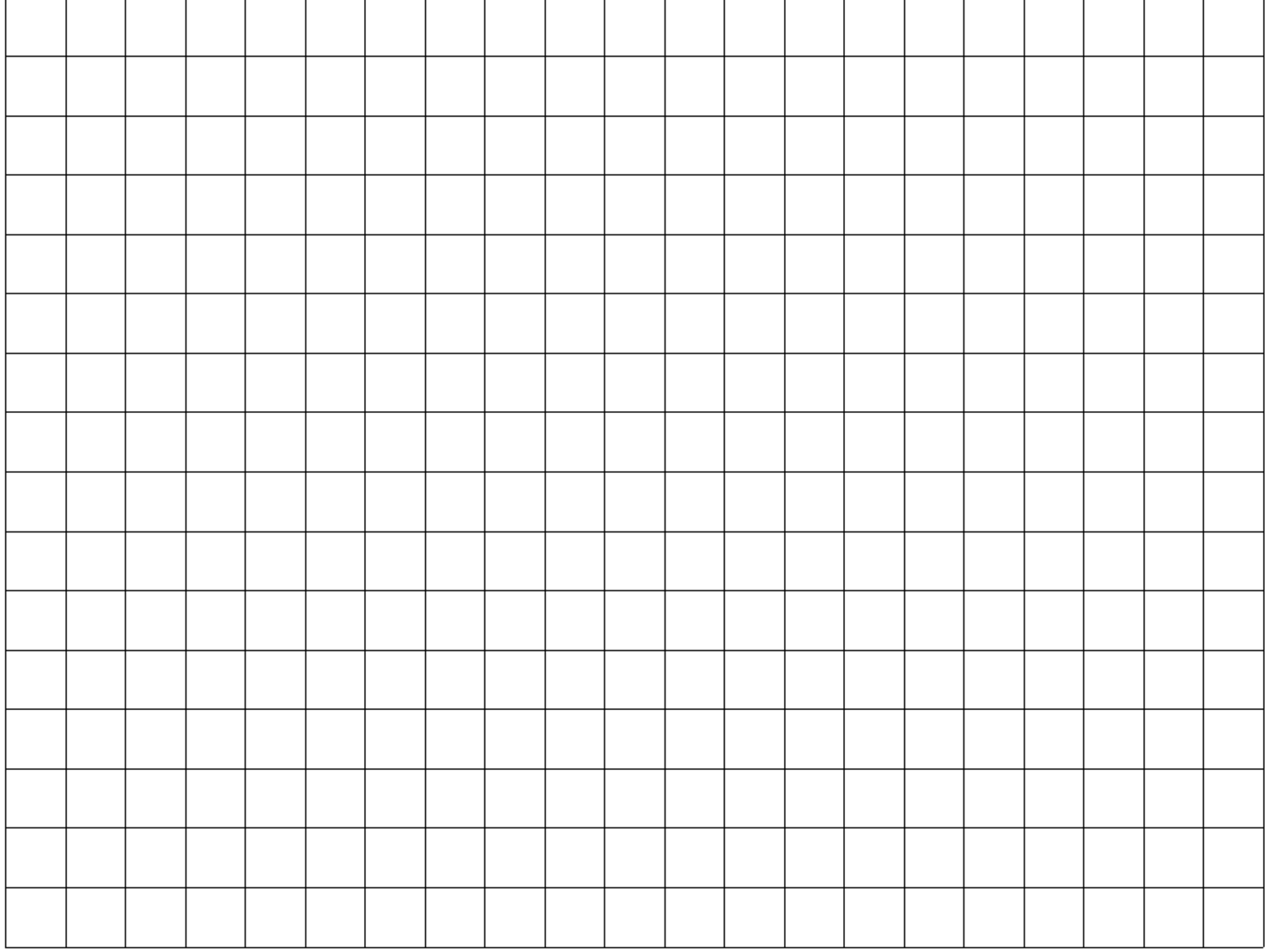 Results:The results of the experiment were…__________________________________________________________________________________________________________________________________________________________________________________________________________________________________________In analyzing table 1, it can be seen that…____________________________________________________________________________________________________________________________________________________________________________________________________________________________________________________________________________________________________________________________________________________________________________________________________________________________________________________________________________________In analyzing graph 1, it can be seen that…____________________________________________________________________________________________________________________________________________________________________________________________________________________________________________________________________________________________________________________________________________________________________________________________________________________________________________________________________________________Conclusion:It was found in this investigation that…__________________________________________________________________________________________________________________________________________________________________________________________________________________________________________The hypothesis is therefore… ______________________________________________________________________________One source of evidence for reaching this conclusion was…__________________________________________________________________________________________________________________________________________________________________________________________________________________________________________A second source of evidence was…__________________________________________________________________________________________________________________________________________________________________________________________________________________________________________next paragraphNew questions that could be investigated based on the results of this investigation might be…__________________________________________________________________________________________________________________________________________________________________________________________________________________________________________or…__________________________________________________________________________________________________________________________________________________________________________________________________________________________________________In this investigation, possible sources of error that one must be careful to avoid are…__________________________________________________________________________________________________________________________________________________________________________________________________________________________________________References:________________________________________________________________________________________________________________________________________________________________________________________________________________________________________________________________________________________________________________________________________________________________________________________________________________________________________________________________________________________________________________________________________________________________________________________________________________________________________________________________________________________________________________________________________________________________________________________________________________________________________________________________________________________________________________________